Prilozi - II razredCSBH jezik i književnostOluja ideja      2.  Pjesma „ Praznik mimioze“Praznik mimoze zovegoste stare i nove!Došla Mina iz Tutina,došla Saja iz Rožaja,došla Zora iz Kotora,došla Kića iz Nikšića,došla Mika iz Šavnikadošla Dana iz Berana	došla Dona iz Londona,došla Liza iz Pariza...I drugi se vozena Praznik mimoze.Priroda i društa   1. Asocijacija2.  Praznik Mimoze kroz slike i video zapise.Izgled cvijeta mimoze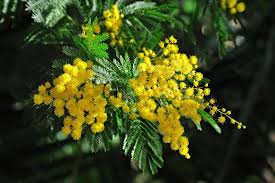 Mažoretke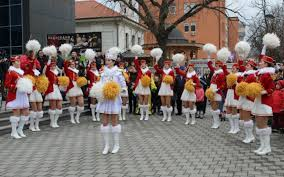 Cvjetna povorka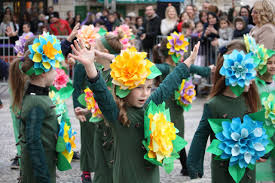 Muzika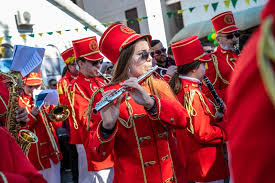 Zatvaranje Praznika mimoze ( spaljivanjem)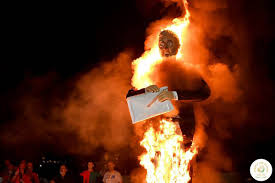  Riba i vino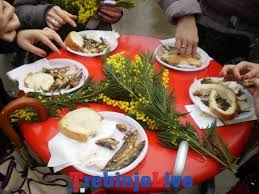 3. Knjiga o Prazniku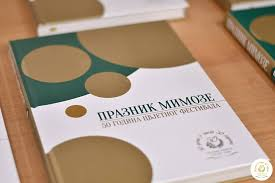 4. Gledaju video zapise:https://sharemontenegro.me/mimozu-slavimo-vec-50-godina-vidio-sam-zuti-cvijet-u-basti-luke-tomanovica/https://www.youtube.com/watch?v=yTWCgFMLVtUMuzička kulturaRebus' + ' '+ ZA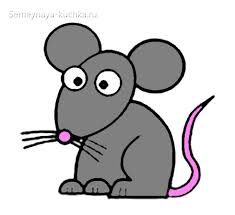 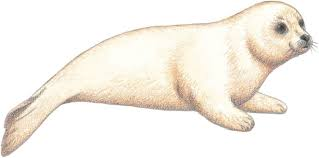 Rješenje: MIMOZAPjesma „Dođite na feštu“ - https://www.youtube.com/watch?v=mH5IHC99mqQHerceg Noviono što drže u rukamadarcjetnapratnja muzikebuketšetnjaigramirisnimuzikadefiležutiPOVORKAMAŽORETKECVIJETPRAZNIK MIMOZEPRAZNIK MIMOZEPRAZNIK MIMOZE